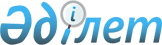 О внесении изменений и дополнений в постановление Правления Агентства Республики Казахстан по регулированию и надзору финансового рынка и финансовых организаций от 28 апреля 2008 года № 56 "Об утверждении Правил расчета пруденциальных нормативов для организаций, осуществляющих брокерскую и дилерскую деятельность с правом ведения счетов клиента в качестве номинального держателя и отдельные виды банковских операций и внесении изменений и дополнений в некоторые нормативные правовые акты Агентства Республики Казахстан по регулированию и надзору финансового рынка и финансовых организаций"
					
			Утративший силу
			
			
		
					Постановление Правления Агентства Республики Казахстан по регулированию и надзору финансового рынка и финансовых организаций от 1 апреля 2011 года № 33. Зарегистрировано в Министерстве юстиции Республики Казахстан 11 мая 2011 года за № 6941. Утратило силу постановлением Правления Национального Банка Республики Казахстан от 26 марта 2012 года № 121

      Сноска. Утратило силу постановлением Правления Национального Банка РК от 26.03.2012 № 121 (вводится в действие по истечении десяти календарных дней после дня его первого официального опубликования).      В целях совершенствования нормативных правовых актов Правление Агентства Республики Казахстан по регулированию и надзору финансового рынка и финансовых организаций (далее - Агентство) ПОСТАНОВЛЯЕТ:



      1. Внести в постановление Правления Агентства от 28 апреля 2008 года № 56 "Об утверждении Правил расчета пруденциальных нормативов для организаций, осуществляющих брокерскую и дилерскую деятельность с правом ведения счетов клиента в качестве номинального держателя и отдельные виды банковских операций и внесении изменений и дополнений в некоторые нормативные правовые акты Агентства Республики Казахстан по регулированию и надзору финансового рынка и финансовых организаций" (зарегистрированное в Реестре государственной регистрации нормативных правовых актов под № 5233) следующие изменения и дополнения:



      в Правилах расчета пруденциальных нормативов для организаций, осуществляющих брокерскую и дилерскую деятельность с правом ведения счетов клиента в качестве номинального держателя и отдельные виды банковских операций, утвержденных указанным постановлением:



      по всему тексту слова "и возможных", "и возможные" исключить;



      пункт 8 изложить в следующей редакции:

      "8. Размер риска на одного заемщика (Р) рассчитывается как сумма требований Брокера и (или) дилера к заемщику в виде:

      1) займов, вкладов, дебиторской задолженности, ценных бумаг;

      2) требований Брокера и (или) дилера к заемщику, списанных с баланса Брокера и (или) дилера;

      3) условных обязательств, рассчитанных в соответствии с приложением 2 к настоящим Правилам;

      4) свопов, фьючерсов, опционов, форвардов, взвешиваемых по степени кредитного риска, рассчитанных как сумма рыночной стоимости указанных финансовых инструментов и кредитного риска по ним;

      за минусом суммы обеспечения по обязательствам заемщика в виде государственных ценных бумаг Республики Казахстан, выпущенных Правительством Республики Казахстан и Национальным Банком Республики Казахстан.

      В расчет риска на одного заемщика не включаются требования к Правительству Республики Казахстан, Национальному Банку Республики Казахстан и требования по открытым корреспондентским счетам к банкам, имеющим долгосрочный рейтинг не ниже "ВВВ" агентства "Standard & Poor's" или рейтинг аналогичного уровня одного из других рейтинговых агентств.";



      дополнить пунктами 8-1, 8-2, 8-3 и 8-4 следующего содержания:

      "8-1. Для расчета максимального размера риска на одного заемщика, под термином "один заемщик" следует понимать каждое юридическое лицо, к которому у Брокера и (или) дилера имеются требования или могут возникнуть требования, указанные в пункте 8 настоящих Правил.

      Размер риска для группы, состоящей из двух или более заемщиков, рассчитывается в совокупности, как на одного заемщика, если размеры риска каждого из заемщиков превышают 0,05 процента собственного капитала Брокера и (или) дилера, а также при наличии одного из следующих обстоятельств:

      1) один из заемщиков является крупным участником (акционером) (в акционерном обществе, в товариществе с ограниченной ответственностью или товариществе с дополнительной ответственностью; полным товарищем в коммандитном товариществе; участником в полном товариществе), аффилиированным лицом, близким родственником (родителем, ребенком, усыновителем, усыновленным, полнородным и неполнородным братом или сестрой, дедушкой, бабушкой, внуком), супругом(ой), близким родственником супруга(и), первым руководителем другого заемщика, либо лицом, заинтересованным в совершении сделки другим заемщиком;

      2) крупный участник, аффилиированное лицо, близкий родственник, супруг(а), близкий родственник супруга(и) или первый руководитель одного заемщика либо лицо, заинтересованное в совершении сделки одним заемщиком, является крупным участником, аффилиированным лицом, близким родственником, супругом(ой), близким родственником супруга(и) или первым руководителем другого заемщика, либо лицом, заинтересованным в совершении сделки другим заемщиком;

      3) крупный участник, аффилиированное лицо, близкий родственник, супруг(а), близкий родственник супруга(и) или первый руководитель одного заемщика либо лицо, заинтересованное в совершении сделки с одним заемщиком, является крупным участником, аффилиированным лицом, близким родственником, супругом(ой), близким родственником супруга(и) или первым руководителем либо лицом, заинтересованным в совершении сделки, крупного участника, аффилиированного лица, близкого родственника, супруга(и), близкого родственника супруга(и) или первого руководителя другого заемщика либо лица, заинтересованного в совершении сделки другим заемщиком;

      4) имеются сведения, подтверждающие, что один из заемщиков приобрел у другого ценные бумаги на деньги, полученные им от Брокера и (или) дилера в заем, в размере, превышающем собственный капитал заемщика, приобретающего указанные ценные бумаги;

      5) имеются сведения, подтверждающие, что заемщики совместно или по отдельности приобрели ценные бумаги на средства, полученные от Брокера и (или) дилера в заем, в размере, превышающем совокупный собственный капитал данных заемщиков, у одного и того же третьего лица, не являющегося заемщиком Брокера и (или) дилера;

      6) заемщики связаны таким образом, что один из заемщиков (за исключением банков Республики Казахстан) несет солидарную либо субсидиарную ответственность в сумме, превышающей десять процентов его активов, по обязательствам другого заемщика;

      7) должностное лицо одного заемщика имеет финансовую заинтересованность в деятельности других заемщиков Брокера и (или) дилера;

      8) заемщики связаны между собой договором о совместной деятельности либо иным документом, который содержит признаки договора о совместной деятельности;

      9) заемщики:

      являются юридическими лицами, зарегистрированными на территории следующих государств: княжество Андорра, княжество Лихтенштейн, Республика Либерия, княжество Монако, Маршалловы острова (Республика Маршалловы острова), или их гражданами;

      являются юридическими лицами, зарегистрированными на территории государств, отнесенных Организацией экономического сотрудничества и развития к перечню оффшорных территорий, не принявших обязательств по информационному обмену, или их гражданами;

      имеют крупных участников, аффилиированных лиц, близких родственников, первых руководителей либо лиц, заинтересованных в совершении сделок с данными заемщиками, зарегистрированными или являющимися гражданами государств, указанных в абзацах втором и третьем настоящего подпункта;

      10) заемщики связаны между собой по другим основаниям, предусмотренным банковским законодательством Республики Казахстан и законодательством Республики Казахстан об акционерных обществах.

      8-2. В случае если государство (в лице уполномоченного органа) является крупным участником двух и более юридических лиц, размер риска в отношении такой группы не рассчитывается как размер риска на одного заемщика, если не существует других крупных участников, а также иных, установленных пунктом 8-1 настоящих Правил обстоятельств, по которым размер риска в отношении данной группы заемщиков следует рассчитывать в совокупности как размер риска на одного заемщика.

      8-3. Требования пункта 8-1 настоящих Правил по признанию группы заемщиков не распространяются на юридические лица, государственные пакеты акций (доли участия) которых переданы в оплату уставного капитала акционерного общества "Фонд национального благосостояния "Самрук - Казына".

      Не признаются в качестве одного заемщика два и более юридических лица (в том числе банки), являющихся аффилиированными в результате прямого (по банкам – косвенного) владения двадцатью пятью и более процентами голосующих акций данных юридических лиц акционерным обществом "Фонд национального благосостояния "Самрук - Казына".

      8-4. Группа, состоящая из двух и более дочерних организаций Брокера и (или) дилера, не признается группой заемщиков в случаях если:

      1) они связаны через крупное участие Брокера и (или) дилера в их уставном капитале;

      2) должностные лица Брокера и (или) дилера являются должностными лицами дочерних организаций Брокера и (или) дилера.";



      в графе второй приложения 2:



      в строке, порядковый номер 1, слово "(возможные)" исключить;



      в строках, порядковые номера 2, 3 и 4, слова "Возможные (условные)" заменить словом "Условные";



      в строке, порядковый номер 6, слово "(возможные)" исключить.



      2. Настоящее постановление вводится в действие по истечении десяти календарных дней после дня его первого официального опубликования.



      3. Департаменту надзора за банками (Бубеев М.С.):



      1) совместно с Юридическим департаментом (Сарсенова Н.В.) принять меры к государственной регистрации в Министерстве юстиции Республики Казахстан настоящего постановления;



      2) в десятидневный срок со дня государственной регистрации в Министерстве юстиции Республики Казахстан довести настоящее постановление до сведения заинтересованных подразделений Агентства, Объединения юридических лиц "Ассоциация финансистов Казахстана" и Объединения юридических лиц "Национальная экономическая палата Казахстана "Союз "Атамекен".



      4. Службе Председателя Агентства (Кенже А.А.) принять меры по опубликованию настоящего постановления в средствах массовой информации Республики Казахстан.



      5. Контроль за исполнением настоящего постановления возложить на заместителя Председателя Агентства Кожахметова К.Б.      Председатель                               Е. Бахмутова
					© 2012. РГП на ПХВ «Институт законодательства и правовой информации Республики Казахстан» Министерства юстиции Республики Казахстан
				